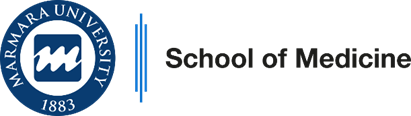 Clinical Education ProgramPhase 2 / Year 42022-2023Group 2Internal Medicine Block ProgramClinical Education ProgramPhase 2 / Year 42022-2023Group 2Internal Medicine Block ProgramClinical Education ProgramPhase 2 / Year 42022-2023Group 2Internal Medicine Block ProgramClinical Education ProgramPhase 2 / Year 42022-2023Group 2Internal Medicine Block ProgramCoordinators of ProgramProf. Ali Serdar FakCoordinators of ProgramProf. Ali Serdar FakCoordinators of ProgramProf. Ali Serdar FakCoordinators of ProgramProf. Ali Serdar Fak Coordinator of Int. Medicine-1 Clerkship Prog.  Prof. Arzu Velioğlu                                      Coordinator of Int. Medicine-1 Clerkship Prog.  Prof. Arzu Velioğlu                                     Coordinator of Int. Medicine-2 Clerkship Prog.  Assoc.Prof. Özlem ÜstayCoordinator of Int. Medicine-2 Clerkship Prog.  Assoc.Prof. Özlem ÜstayCoordinator of Year 4Assoc. Prof.Özge Keniş CoşkunCoordinator of Year 4Assoc. Prof.Özge Keniş CoşkunCoordinator of Year 4Assoc. Prof.Özge Keniş CoşkunCoordinator of Year 4Assoc. Prof.Özge Keniş CoşkunVice Coordinator of AssessmentProf. Hasan Raci YananlıVice Coordinator of Student AffairsAssist. Prof. Can ErzikChief Coordinator of Clinical EducationProf. Dilek İnce GünalChief Coordinator of Clinical EducationProf. Dilek İnce GünalChief Coordinator of Clinical EducationProf. Dilek İnce GünalChief Coordinator of Clinical EducationProf. Dilek İnce GünalCo-Coordinator of Medical Education Program Evaluation and Development Commission (Undergraduate Program)   Prof. Harika AlpayCo-Coordinator of Medical Education Program Evaluation and Development Commission (Undergraduate Program)   Prof. Harika AlpayCo-Coordinator of Medical Education Program Evaluation and Development Commission (Undergraduate Program)   Prof. Harika AlpayCo-Coordinator of Medical Education Program Evaluation and Development Commission (Undergraduate Program)   Prof. Harika AlpayVice DeansProf. Hasan Raci Yananlı                 Prof. A. Altuğ ÇinçinVice DeansProf. Hasan Raci Yananlı                 Prof. A. Altuğ ÇinçinVice DeansProf. Hasan Raci Yananlı                 Prof. A. Altuğ ÇinçinVice DeansProf. Hasan Raci Yananlı                 Prof. A. Altuğ ÇinçinDeanProf. Ümit S. ŞehirliDeanProf. Ümit S. ŞehirliDeanProf. Ümit S. ŞehirliDeanProf. Ümit S. ŞehirliINTERNAL MEDICINE BLOCK (14 WEEK)INTERNAL MEDICINE BLOCK (14 WEEK)INTERNAL MEDICINE -1 (6 WEEK)INTERNAL MEDICINE -1 (6 WEEK)COORDINATOR DEPARTMENTS General Internal MedicineHeamatology NephrologyEndocrinology  Medical Oncology CardiologyChest MedicineInfectious Diseases SUPPORTER DEPARTMENTSThoracic SurgerySports Physiology Radiation OncologyGeneral Surgery  LINESRadiology                                                               Medical MicrobiologyMedical Pathology                                                  Medical Biochemistry LINESRadiology                                                               Medical MicrobiologyMedical Pathology                                                  Medical Biochemistry.LEARNING OBJECTIVES of CLERKSHIP PROGRAM Analyzing problems, understanding decision making and problem solving processes by integrating knowledge related with cardiovascular, chest, hematologic and oncological diseases.Gaining competencies in basic clinical skillsUnderstanding patient, disease and health care process managementEffective communication with patients, their relatives and  health team; being open to collaboration and team workTaking care of professional, societal and individual values, and develop behaviors accordinglyTaking care of patient and public benefit in medical practices by critical appraisal of the health systems and health policies.LEARNING OBJECTIVES of CLERKSHIP PROGRAM Analyzing problems, understanding decision making and problem solving processes by integrating knowledge related with cardiovascular, chest, hematologic and oncological diseases.Gaining competencies in basic clinical skillsUnderstanding patient, disease and health care process managementEffective communication with patients, their relatives and  health team; being open to collaboration and team workTaking care of professional, societal and individual values, and develop behaviors accordinglyTaking care of patient and public benefit in medical practices by critical appraisal of the health systems and health policies		INTERNAL MEDICINE -2 (6 WEEK)		INTERNAL MEDICINE -2 (6 WEEK)(COORDINATOR DEPARTMENTSGeneral Internal Medicine Endocrinology  GastroenterologyHematologyNephrologyRheumatology Medical OncologyInfectious DiseasesSUPPORTER DEPARTMENTSThoracic SurgeryGeneral Surgery PsychiatryMedical BiologyImmunology LINES                                                                                                                 Radiology                                                                        Medical MicrobiologyMedical Pathology                                                     Medical Biochemistry LINES                                                                                                                 Radiology                                                                        Medical MicrobiologyMedical Pathology                                                     Medical BiochemistryLEARNING OBJECTIVES of CLERKSHIP PROGRAM Analyzing problems, understanding decision making and problem solving processes by integrating knowledge related with infectious, gastrointestinal, endocrinological, nephrological and rheumatological diseases. Gaining competencies in basic clinical skillsUnderstanding patient, disease and health care process managementEffective communication with patients, their relatives and  health team; being open to collaboration and team workTaking care of professional, societal and individual values, and develop behaviors accordinglyTaking care of patient and public benefit in medical practices by critical appraisal of the health systems and health policiesLEARNING OBJECTIVES of CLERKSHIP PROGRAM Analyzing problems, understanding decision making and problem solving processes by integrating knowledge related with infectious, gastrointestinal, endocrinological, nephrological and rheumatological diseases. Gaining competencies in basic clinical skillsUnderstanding patient, disease and health care process managementEffective communication with patients, their relatives and  health team; being open to collaboration and team workTaking care of professional, societal and individual values, and develop behaviors accordinglyTaking care of patient and public benefit in medical practices by critical appraisal of the health systems and health policiesREADING/STUDYING MATERIALSHarrison's Principles of Internal Medicine. Cecil’s Essentials of Medicine.CURRENT Medical Diagnosis and Treatment Yetişkinde Fizik Muayene Temel Yöntemler (Marmara Üniversitesi Tıp Fakültesi, İç Hastalıkları ABD)ACİL Tıbbi Yaklaşımlar (Marmara Üniversitesi Tıp Fakültesi, İç Hastalıkları ABD)EKG Akıl Notları, Prof. Dr. Ali Serdar Fak, Güneş Tıp Kitabevleri, 4. Baskı, 2019Current Diagnosis and Treatment in Cardiology, Michael Crawford Lange Medical Books, McGraw Hill,Pathophysiology of Heart Disease, Leonard S. Lilly, Lea & Febiger,Manual of Cardiovascular Medicine, 3rd Edition, Brian P Griffin, Eric J. Topol, Lippincott Williams & Wilkins,Netter’s Cardiology, Marschall S Runge, Magnus Ohman, Icon Learning SystemsPocket Guide to ECG Diagnosis,   Edward K.Chung, First edition, Blackwell Science.READING/STUDYING MATERIALSHarrison's Principles of Internal Medicine. Cecil’s Essentials of Medicine.CURRENT Medical Diagnosis and Treatment Yetişkinde Fizik Muayene Temel Yöntemler (Marmara Üniversitesi Tıp Fakültesi, İç Hastalıkları ABD)ACİL Tıbbi Yaklaşımlar (Marmara Üniversitesi Tıp Fakültesi, İç Hastalıkları ABD)EKG Akıl Notları, Prof. Dr. Ali Serdar Fak, Güneş Tıp Kitabevleri, 4. Baskı, 2019Current Diagnosis and Treatment in Cardiology, Michael Crawford Lange Medical Books, McGraw Hill,Pathophysiology of Heart Disease, Leonard S. Lilly, Lea & Febiger,Manual of Cardiovascular Medicine, 3rd Edition, Brian P Griffin, Eric J. Topol, Lippincott Williams & Wilkins,Netter’s Cardiology, Marschall S Runge, Magnus Ohman, Icon Learning SystemsPocket Guide to ECG Diagnosis,   Edward K.Chung, First edition, Blackwell Science.EXAMINATION of CLERKSHIP PROGRAM To graduate successfully, you will undergo examination which includes 100 multi-choice written exam, visual exam and face to face exam. The written exam questions will obtain from KEYPS (Kurumsal Eğitim Yönetimi ve Planlama Sistemi). The Structured Oral exam form will use for oral exam.Total point will be sum of 65% of written exam, maximum 5 points for visual exam and maximum 30 points for oral exam.INTERNAL MEDICINE BLOCK - SEMIOLOGY - GROUP  1 and 2INTERNAL MEDICINE BLOCK - SEMIOLOGY - GROUP  1 and 2INTERNAL MEDICINE BLOCK - SEMIOLOGY - GROUP  1 and 2INTERNAL MEDICINE BLOCK - SEMIOLOGY - GROUP  1 and 2INTERNAL MEDICINE BLOCK - SEMIOLOGY - GROUP  1 and 2INTERNAL MEDICINE BLOCK - SEMIOLOGY - GROUP  1 and 21. WEEK- Sep 5, 2022 – Sep 9, 2022 GROUP 1 & 21. WEEK- Sep 5, 2022 – Sep 9, 2022 GROUP 1 & 21. WEEK- Sep 5, 2022 – Sep 9, 2022 GROUP 1 & 21. WEEK- Sep 5, 2022 – Sep 9, 2022 GROUP 1 & 21. WEEK- Sep 5, 2022 – Sep 9, 2022 GROUP 1 & 21. WEEK- Sep 5, 2022 – Sep 9, 2022 GROUP 1 & 25 Sep 2022MONDAY  (BASİBUYUK)6 Sep 2022TUESDAY  (BASİBUYUK)7 Sep 2022WEDNESDAY (BASİBUYUK)8 Sep 2022THURSDAY (PENDİK)9 Sep 2022FRIDAY (PENDİK)09:00- 10:00Wellcome Ceremony Examination of the cardiovascular system and measurement of blood pressure: Emre GürelExamination of the abdomen : Feyza DilberBed-sideHistory Taking Group 1Sait KarakurtDilek Gogas YavuzFatma AlibazVolkan KortenÖzlen AtuğŞehnaz Olgun YıldızeliPamir AtagündüzDilek ÇağlayıkElif Tigen Mehmet KoçBed-sideHistory Taking  Group 2Ali Serdar FakTülin TuğlularVolkan Korten Berrin CeylanTurgay ÇelikelEmel EryükselNevsun İnanç  Zekaver OdabaşıDilek Gogas YavuzArzu Velioğlu10:00- 11:00Wellcome Ceremony Examination of the cardiovascular system and measurement of blood pressure: Emre GürelExamination of the head and neck :  Fergün A. YılmazBed-sideHistory Taking Group 1Sait KarakurtDilek Gogas YavuzFatma AlibazVolkan KortenÖzlen AtuğŞehnaz Olgun YıldızeliPamir AtagündüzDilek ÇağlayıkElif Tigen Mehmet KoçBed-sideHistory Taking  Group 2Ali Serdar FakTülin TuğlularVolkan Korten Berrin CeylanTurgay ÇelikelEmel EryükselNevsun İnanç  Zekaver OdabaşıDilek Gogas YavuzArzu Velioğlu11:00- 12:00Wellcome Ceremony Approach to the patient with cardiac signs and symptoms: Halil AtaşExamination of the extremities : Haner Direskeneli (Fatma Alibaz)Bed-sideHistory Taking Group 1Sait KarakurtDilek Gogas YavuzFatma AlibazVolkan KortenÖzlen AtuğŞehnaz Olgun YıldızeliPamir AtagündüzDilek ÇağlayıkElif Tigen Mehmet KoçBed-sideHistory Taking  Group 2Ali Serdar FakTülin TuğlularVolkan Korten Berrin CeylanTurgay ÇelikelEmel EryükselNevsun İnanç  Zekaver OdabaşıDilek Gogas YavuzArzu Velioğlu13:30- 14:30Relationship between patients and doctors:“On being a doctor”Ali Serdar FakApproach to the patient with pulmonary symptoms and signs:  Şehnaz Olgun Yıldızeli (Sait Karakurt)Patient File Preperation Ali Serdar FakBed-sideHistory TakingGroup 2İzzet Hakkı Arıkan Hülya GözüZekaver OdabaşıÖzlem ÜstayFergün YılmazVedat BayoğluBerrin CeylanDerya KocakayaUluhan SiliDilek ÇağlayıkSaat 14:00’te başlanacakBed-sideHistory TakingGroup 1Ali Serdar FakPamir AtagündüzFeyza DilberArzu VelioğluLütfiye MulazımoğluÖzlen AtuğBüşra CanIşık AtagündüzTayfur ToptaşMehmet Koç14:30- 15:3015:30-16:30History taking(Practical issues)Volkan Korten (Ali Serdar Fak)Examination of the chest and respiratory system:Şehnaz Olgun Yıldızeli (Sait Karakurt)Bed-sideHistory TakingGroup 2İzzet Hakkı Arıkan Hülya GözüZekaver OdabaşıÖzlem ÜstayFergün YılmazVedat BayoğluBerrin CeylanDerya KocakayaUluhan SiliDilek ÇağlayıkSaat 14:00’te başlanacakBed-sideHistory TakingGroup 1Ali Serdar FakPamir AtagündüzFeyza DilberArzu VelioğluLütfiye MulazımoğluÖzlen AtuğBüşra CanIşık AtagündüzTayfur ToptaşMehmet Koç14:30- 15:3015:30-16:30Orientation to Internal Medicine I & IIEducation ProgramTour of wards, departmentsAli Serdar Fak14:30- 15:3015:30-16:30Orientation to Internal Medicine I & IIEducation ProgramTour of wards, departmentsAli Serdar FakINTERNAL MEDICINE BLOCK – SEMIOLOGY - GROUP 1 & 2INTERNAL MEDICINE BLOCK – SEMIOLOGY - GROUP 1 & 2INTERNAL MEDICINE BLOCK – SEMIOLOGY - GROUP 1 & 2INTERNAL MEDICINE BLOCK – SEMIOLOGY - GROUP 1 & 2INTERNAL MEDICINE BLOCK – SEMIOLOGY - GROUP 1 & 2INTERNAL MEDICINE BLOCK – SEMIOLOGY - GROUP 1 & 22. WEEK- Sep 12st, 2021 – Sep 16th, 20212. WEEK- Sep 12st, 2021 – Sep 16th, 20212. WEEK- Sep 12st, 2021 – Sep 16th, 20212. WEEK- Sep 12st, 2021 – Sep 16th, 20212. WEEK- Sep 12st, 2021 – Sep 16th, 20212. WEEK- Sep 12st, 2021 – Sep 16th, 202112 Sep 2022MONDAY (PENDIK)13 Sep 2022TUESDAY (PENDIK)14 Sep 2022WEDNESDAY (PENDIK)15 Sep 2022THURSDAY (PENDIK)16 Sep 2022FRIDAY(PENDIK)09:30- 12:00Bed-sideExamination of the head neck and extremitiesGroup 1Fergün  Yılmaz Dilek  Gogas Yavuz Hülya Gözü Arzu Velioğlu Fatma Alibaz Nevsun İnançTayfur Toptaş Emel Eryüksel Lütfiye Mülazımoğlu  Zekaver Odabaşı Bed-sideExamination of theCardiovascular SystemGroup 2Kürşat TigenBülent MutluNurten SayarBeste ÖzbenAlper KepezAltuğ ÇinçinMurat Sünbül Halil AtaşEmre GürelEmre AslangerBatur Kanar(Dursun Akaslan)(Zekeriya Doğan)Bed-sideExamination of the AbdomenGroup 1Özlen Atuğ Zekaver Odabaşı Yeşim Alahdab Feyza DilberÖzlem ErcelepBuket Ertürk Şengel Rahmi AslanMurat TuğcuAli Serdar FakTarık KaniBed-sideChest and Respiratory SystemGroup 2Berrin Ceylan Sait KarakurtEmel EryükselVolkan Korten Hüseyin ArıkanAbidin GündoğduŞehnaz OlgunMehmet Koç Lütfiye MülazımoğluTurgay ÇelikelBed-sideReview of the general physical examinationGroup 1Tülin TuğlularAli Serdar Fak Sait KarakurtTurgay ÇelikelZekaver Odabaşı Volkan KortenRahmi AslanEmel Eryüksel Dilek  Gogas Yavuz Lütfiye Mülazımoğlu13:30- 15:30 Bed-sideExamination of the head, neck and extremities Group 2Hülya GözüÖzlem üstayDilek Gogas YavuzIşık AtagündüzDilek ÇağlayıkAslı Tufan ÇinçinVedat BayoğluHüseyin ArıkanHüseyin BilginFergün AydınBed-sideExamination of the Cardiovascular SystemGroup 1Kürşat TigenBülent MutluNurten SayarBeste ÖzbenAlper KepezAltuğ ÇinçinMurat SünbülHalil Ataş(Dursun Akaslan)Emre Gürel (Zekeriya Doğan)Emre AslangerBatur KanarBed-sideExamination of the AbdomenGroup 2Turgay ÇelikelÖzlen Atuğ Yeşim Alahdab Feyza Dilber Rahmi AslanElif Tigen Vedat BayoğluHülya GözüTarık KaniBuket Ertürk ŞengelBed-sideChest and Respiratory SystemGroup 1Turgay ÇelikelŞehnaz Yıldızeli Hüseyin BilginEmel EryükselDerya KocakayaHüseyin ArıkanEmre ÇaparOsman KöstekÖzlem üstayBuket Ertürk ŞengelSaat 14 :00 Bed-sideReview of the general physical examinationGroup 2Fergün A. Yılmaz Derya KocakayaPamir AtagündüzFatma Alibaz Tayfur Toptaş Emel Eryüksel Lütfiye Mülazımoğlu Dilek Barutçu Ataş Elif Tigen Zekaver OdabaşıINTERNAL MEDICINE BLOCK - INTERNAL MEDICINE-2 - GROUP 2INTERNAL MEDICINE BLOCK - INTERNAL MEDICINE-2 - GROUP 2INTERNAL MEDICINE BLOCK - INTERNAL MEDICINE-2 - GROUP 2INTERNAL MEDICINE BLOCK - INTERNAL MEDICINE-2 - GROUP 2INTERNAL MEDICINE BLOCK - INTERNAL MEDICINE-2 - GROUP 2INTERNAL MEDICINE BLOCK - INTERNAL MEDICINE-2 - GROUP 2INTERNAL MEDICINE BLOCK - INTERNAL MEDICINE-2 - GROUP 2INTERNAL MEDICINE BLOCK - INTERNAL MEDICINE-2 - GROUP 23. WEEK   - Sep 19, 2022 – Sep 23, 20223. WEEK   - Sep 19, 2022 – Sep 23, 20223. WEEK   - Sep 19, 2022 – Sep 23, 20223. WEEK   - Sep 19, 2022 – Sep 23, 20223. WEEK   - Sep 19, 2022 – Sep 23, 20223. WEEK   - Sep 19, 2022 – Sep 23, 20223. WEEK   - Sep 19, 2022 – Sep 23, 20223. WEEK   - Sep 19, 2022 – Sep 23, 202219 SEP 2022MONDAY (BASIBUYUK)20 SEP 2022TUESDAY (BASIBUYUK)21 SEP 2022WEDNESDAY (BASIBUYUK)22 SEP 2022THURSDAY  (PENDİK)22 SEP 2022THURSDAY  (PENDİK)23 SEP 2022FRIDAY (PENDİK)09:00- 10:00LectureAcute diarrhea and food poisoningVolkan Korten, MDDiagnostic procedures Group 2Hepatic tests, GIS pathology, diagnostic tests in viral hepatitisGoncagül Haklar (Önder Şirikçi), Biochemistry Çiğdem Çelikel (Emine Bozkurtlar), Pathology Ufuk Hasdemir (Burak Aksu), Microbiology (Tarık Kani, MD) GastroenterologyLectureIntestinal ParasitesDilek Yağcı Çağlayık, MDClinical Tutorial/BedsidePts with dyspepsia and diarrheaGroup 2BÖzlem AtuğYeşim AlahdabFeyza DilberAbidin GundogduAslı Tufan ÇinçinDiagnostic procedures Group 2AFecal and body fluid examinationNurver Ülger MicrobiologyDilek Çağlayık (V.Korten), Infect Dis. Rahmi Aslan(Yeşim Alahdab), Gastroenterology Goncagül Haklar (Önder Şirikçi), BiochemistryGENERAL MEDICINE(PATIENT FILE DISCUSSION) Ali Serdar FakHaner DireskeneliVolkan Korten Lütfiye MülazımoğluDilek Yavuz 10:00-11:00LectureAcute diarrhea and food poisoningVolkan Korten, MDDiagnostic procedures Group 2Hepatic tests, GIS pathology, diagnostic tests in viral hepatitisGoncagül Haklar (Önder Şirikçi), Biochemistry Çiğdem Çelikel (Emine Bozkurtlar), Pathology Ufuk Hasdemir (Burak Aksu), Microbiology (Tarık Kani, MD) GastroenterologyLectureApproach to jaundiceFeyza Dilber, MD(Yeşim Alahdab, MD)Clinical Tutorial/BedsidePts with dyspepsia and diarrheaGroup 2BÖzlem AtuğYeşim AlahdabFeyza DilberAbidin GundogduAslı Tufan ÇinçinDiagnostic procedures Group 2AFecal and body fluid examinationNurver Ülger MicrobiologyDilek Çağlayık (V.Korten), Infect Dis. Rahmi Aslan(Yeşim Alahdab), Gastroenterology Goncagül Haklar (Önder Şirikçi), BiochemistryGENERAL MEDICINE(PATIENT FILE DISCUSSION) Ali Serdar FakHaner DireskeneliVolkan Korten Lütfiye MülazımoğluDilek Yavuz 11:00-12:00LectureAbdominal pain and constipationYeşim Alahdab,(Feyza Dilber)Free time for patient file preparationLectureComplications of cirrhosis Osman Ozdogan, MD(Feyza Dilber)Free time for patient file preparationFree time for patient file preparationFree time for patient file preparation13:30-14:30LectureChronic diarrhea 1Özlen Atuğ, MDProfessionalism and counseling session(Individual and professional development and counseling)Multidisciplinary learning sessionGIS RADIOLOGYRahmi Aslan, GastroenterologyCanan Cimşit, RadiologyAli Emre Atıcı, General Surgery Clinical Tutorial/BedsidePts with dyspepsia and diarrheaGroup 2AGastroenterology Özlen AtuğFeyza DilberEmre Çapar Yeşim AlahdabBüşra CanDiagnostic proceduresGroup 2B Fecal and body fluid examinationNurver Ülger MicrobiologyDilek Çağlayık (V.Korten), Infect Dis. Rahmi Aslan (Yeşim Alahdab), Gastroenterology Goncagül Haklar (Önder Şirikçi), BiochemistrySaat 14:00’te başlanacakGENERAL MEDICINE(PATIENT FILE DISCUSSION)MEHMET KOÇNEVSUN INANÇHÜLYA GÖZÜIŞIK ATAGUNDUZTURGAY ÇELİKEL14:30-15:30LectureChronic diarrhea 2Özlen Atuğ, MDProfessionalism and counseling session(Individual and professional development and counseling)Clinical TutorialGroup 2Approach to adult dysphagia-surgical evaluation and treatmentTunç Laçin, MDClinical Tutorial/BedsidePts with dyspepsia and diarrheaGroup 2AGastroenterology Özlen AtuğFeyza DilberEmre Çapar Yeşim AlahdabBüşra CanDiagnostic proceduresGroup 2B Fecal and body fluid examinationNurver Ülger MicrobiologyDilek Çağlayık (V.Korten), Infect Dis. Rahmi Aslan (Yeşim Alahdab), Gastroenterology Goncagül Haklar (Önder Şirikçi), BiochemistrySaat 14:00’te başlanacakGENERAL MEDICINE(PATIENT FILE DISCUSSION)MEHMET KOÇNEVSUN INANÇHÜLYA GÖZÜIŞIK ATAGUNDUZTURGAY ÇELİKELINTERNAL MEDICINE BLOCK - INTERNAL MEDICINE-2 - GROUP 2INTERNAL MEDICINE BLOCK - INTERNAL MEDICINE-2 - GROUP 2INTERNAL MEDICINE BLOCK - INTERNAL MEDICINE-2 - GROUP 2INTERNAL MEDICINE BLOCK - INTERNAL MEDICINE-2 - GROUP 2INTERNAL MEDICINE BLOCK - INTERNAL MEDICINE-2 - GROUP 2INTERNAL MEDICINE BLOCK - INTERNAL MEDICINE-2 - GROUP 24.WEEK -  SEP 26, 2022 – SEP 30, 20224.WEEK -  SEP 26, 2022 – SEP 30, 20224.WEEK -  SEP 26, 2022 – SEP 30, 20224.WEEK -  SEP 26, 2022 – SEP 30, 20224.WEEK -  SEP 26, 2022 – SEP 30, 20224.WEEK -  SEP 26, 2022 – SEP 30, 202226 SEP 2022MONDAY (BASIBUYUK)27 SEP 2022TUESDAY (BASIBUYUK)28 SEP 2022WEDNESDAY (PENDIK)29 SEP 2022THURSDAY (BASIBUYUK)30 SEP 2022FRIDAY (BASIBUYUK)09:00-10:00LectureDyspepsia and peptic ulcerYeşim Elahdab, MDLectureFUOZekaver Odabaşı, MD         (L. Mülazımoğlu, MD)Clinical Tutorial/BedsideGroup 2APts with hepatic disorderGastroenterologyÖzlen atuğFeyza DilberYesim AlahdabTarık KaniRahmi AslanMultidisciplinary learning sessionIrritable Bowel Synd., Ibd, Screening For Colon CancerTarık Kani (Özlen Atuğ), GastroenterologyÖmer Yanartaş (Volkan Topçuoğlu), PsychiatryLectureDiabetic emergenciesÖzlem Üstay, MD(Hülya Gözü, MD)10:00-11:00Lecture Gastrointestinal hemorrhage (Yeşim Alahdab, MD)LectureCovid-19Buket Ertürk Şengel, MDClinical Tutorial/BedsideGroup 2APts with hepatic disorderGastroenterologyÖzlen atuğFeyza DilberYesim AlahdabTarık KaniRahmi AslanMultidisciplinary learning sessionIrritable Bowel Synd., Ibd, Screening For Colon CancerTarık Kani (Özlen Atuğ), GastroenterologyÖmer Yanartaş (Volkan Topçuoğlu), PsychiatryDiagnostic proceduresDiagnosis of DM and interpretation of endocrine testsÖzlem Üstay(Hülya Gözü)11:00-12:00LectureChronic hepatitisOsman Ozdogan, MD(Feyza Dilber, MD)Diagnostic proceduresDiagnosis of DM and interpretation of endocrine testsÖzlem Üstay(Hülya Gözü)13:30-14:30LectureSepsisL. Mülazımoğlu, MD (Zekaver Odabaşı, MD)Professionalism and counseling session(Individual and professional development and counseling)Clinical Tutorial/BedsideGroup 2BPts with hepatic disorderGastroenterologyÖzlen atuğFeyza DilberYesim AlahdabTarık KaniRahmi AslanLectureApproach to and Management of the diabetic patientsÖzlem Üstay, MDSaat 14:00’te başlanacakMultidisciplinary learning sessionMedical  nutrition   Diyetisyen burcu Ateş(Dilek Gogas Yavuz)14:30-15:30LectureEnteric fever and brucellosisElif T. Tigen, MDProfessionalism and counseling session(Individual and professional development and counseling)Clinical Tutorial/BedsideGroup 2BPts with hepatic disorderGastroenterologyÖzlen atuğFeyza DilberYesim AlahdabTarık KaniRahmi AslanLectureTreatment choices for diabetic patients - Oral anti-diabeticsÖzlem Üstay, MD(Hülya Gözü, MD)Saat 14:00’te başlanacakMultidisciplinary learning sessionMedical  nutrition   Diyetisyen burcu Ateş(Dilek Gogas Yavuz)15:30-16:30Professionalism and counseling session(Individual and professional development and counseling)INTERNAL MEDICINE BLOCK - INTERNAL MEDICINE-1 - GROUP 2INTERNAL MEDICINE BLOCK - INTERNAL MEDICINE-1 - GROUP 2INTERNAL MEDICINE BLOCK - INTERNAL MEDICINE-1 - GROUP 2INTERNAL MEDICINE BLOCK - INTERNAL MEDICINE-1 - GROUP 2INTERNAL MEDICINE BLOCK - INTERNAL MEDICINE-1 - GROUP 2INTERNAL MEDICINE BLOCK - INTERNAL MEDICINE-1 - GROUP 2	5. WEEK – Oct 3, 2022 – Oct 7, 2022		5. WEEK – Oct 3, 2022 – Oct 7, 2022		5. WEEK – Oct 3, 2022 – Oct 7, 2022		5. WEEK – Oct 3, 2022 – Oct 7, 2022		5. WEEK – Oct 3, 2022 – Oct 7, 2022		5. WEEK – Oct 3, 2022 – Oct 7, 2022	3 OCT 2022MONDAY (BASIBUYUK)4 OCT 2022TUESDAY (BASIBUYUK)5 OCT 2022WEDNESDAY (PENDIK)6 OCT 2022THURSDAY (PENDIK7 OCT 2022FRIDAY (PENDIK09:00-10:00LectureDifferential diagnosis of metabolic bone diseases Dilek Gogas Yavuz(Özlem Üstay)LectureManagent of Diabetes and Throid Disorders in PregnancyDilek Gogas YavuzClinical Tutorial/BedsideGroup 2APts with DiabetesÖzlem Üstay, Hülya Gözü, Aslı Tufan Çinçin (Nurdan Şentürk Durmuş)Seçkin Akçay Ceyda DinçerClinical Tutorial/BedsideGroup 2BPatiens with thyroid disordersDilek Gogas YavuzHülya Gözü, Özlem Üstay, Hatice ÖnerCeyda ÖnerGENERAL MEDİCİNE(PATIENT FILE DISCUSSION)Serhan TuğlularYeşim AlahdabFergün YılmazPamir AtagündüzOsman Köstek10:00-11:00LectureDifferential diagnosis of metabolic bone diseases Dilek Gogas Yavuz(Özlem Üstay)On-the-job learning and assessment sessionInsulin educationOutpatient clinic Endocrinology Dilek Gogas Yavuz, MD(Özlem Üstay MD)Clinical Tutorial/BedsideGroup 2APts with DiabetesÖzlem Üstay, Hülya Gözü, Aslı Tufan Çinçin (Nurdan Şentürk Durmuş)Seçkin Akçay Ceyda DinçerClinical Tutorial/BedsideGroup 2BPatiens with thyroid disordersDilek Gogas YavuzHülya Gözü, Özlem Üstay, Hatice ÖnerCeyda ÖnerGENERAL MEDİCİNE(PATIENT FILE DISCUSSION)Serhan TuğlularYeşim AlahdabFergün YılmazPamir AtagündüzOsman Köstek11:00-12:00LectureApproach to the pituitary disordersDilek Gogas Yavuz(Özlem Üstay)On-the-job learning and assessment sessionInsulin educationOutpatient clinic Endocrinology Dilek Gogas Yavuz, MD(Özlem Üstay MD)Clinical Tutorial/BedsideGroup 2APts with DiabetesÖzlem Üstay, Hülya Gözü, Aslı Tufan Çinçin (Nurdan Şentürk Durmuş)Seçkin Akçay Ceyda DinçerClinical Tutorial/BedsideGroup 2BPatiens with thyroid disordersDilek Gogas YavuzHülya Gözü, Özlem Üstay, Hatice ÖnerCeyda ÖnerGENERAL MEDİCİNE(PATIENT FILE DISCUSSION)Serhan TuğlularYeşim AlahdabFergün YılmazPamir AtagündüzOsman Köstek13:30-14:30LectureApproach to thyroid nodulesHülya Gözü, MD         (Özlem Üstay)Clinical Tutorial/BedsideGroup 2BPts with DiabetesÖzlem Üstay, Hülya Gözü, Aslı Tufan Çinçin (Nurdan Şentürk Durmuş), Hatice Öner Adem Çiftçi  Clinical Tutorial/BedsideGroup 2APatiens with thyroid disordersDilek Gogas YavuzHülya Gözü, Özlem Üstay, Ceyda DinçerAdem ÇiftçiSaat 14:00’te başlanacakGENERAL MEDİCİNE(PATIENT FILE DISCUSSION)Fatma Alibaz ÖnerAslı Tufan ÇinçinVedat BayoğluArzu VelioğluElif Tigen14:30 16:30LectureEndocrine EmergenciesHülya Gözü (Özlem Üstay)Clinical Tutorial/BedsideGroup 2BPts with DiabetesÖzlem Üstay, Hülya Gözü, Aslı Tufan Çinçin (Nurdan Şentürk Durmuş), Hatice Öner Adem Çiftçi  Clinical Tutorial/BedsideGroup 2APatiens with thyroid disordersDilek Gogas YavuzHülya Gözü, Özlem Üstay, Ceyda DinçerAdem ÇiftçiSaat 14:00’te başlanacakGENERAL MEDİCİNE(PATIENT FILE DISCUSSION)Fatma Alibaz ÖnerAslı Tufan ÇinçinVedat BayoğluArzu VelioğluElif Tigen16:30-17:30LectureHypo- and hyperthyroidismHülya Gözü(Dilek Gogas Yavuz)Professionalism and Counseling Session(Individual and professional development and counseling)Clinical Tutorial/BedsideGroup 2BPts with DiabetesÖzlem Üstay, Hülya Gözü, Aslı Tufan Çinçin (Nurdan Şentürk Durmuş), Hatice Öner Adem Çiftçi  Clinical Tutorial/BedsideGroup 2APatiens with thyroid disordersDilek Gogas YavuzHülya Gözü, Özlem Üstay, Ceyda DinçerAdem ÇiftçiSaat 14:00’te başlanacakGENERAL MEDİCİNE(PATIENT FILE DISCUSSION)Fatma Alibaz ÖnerAslı Tufan ÇinçinVedat BayoğluArzu VelioğluElif TigenINTERNAL MEDICINE BLOCK - INTERNAL MEDICINE-1 - GROUP 2INTERNAL MEDICINE BLOCK - INTERNAL MEDICINE-1 - GROUP 2INTERNAL MEDICINE BLOCK - INTERNAL MEDICINE-1 - GROUP 2INTERNAL MEDICINE BLOCK - INTERNAL MEDICINE-1 - GROUP 2INTERNAL MEDICINE BLOCK - INTERNAL MEDICINE-1 - GROUP 2INTERNAL MEDICINE BLOCK - INTERNAL MEDICINE-1 - GROUP 2INTERNAL MEDICINE BLOCK - INTERNAL MEDICINE-1 - GROUP 26. WEEK   - OCT 10, 2022 – OCT 14, 20226. WEEK   - OCT 10, 2022 – OCT 14, 20226. WEEK   - OCT 10, 2022 – OCT 14, 20226. WEEK   - OCT 10, 2022 – OCT 14, 20226. WEEK   - OCT 10, 2022 – OCT 14, 20226. WEEK   - OCT 10, 2022 – OCT 14, 20226. WEEK   - OCT 10, 2022 – OCT 14, 202210 OCT 2022MONDAY (BASIBUYUK)	11 OCT 2022TUESDAY (BASIBUYUK)12 OCT 2022WEDNESDAY (BASIBUYUK)13 OCT 2022THURSDAY (PENDİK)13 OCT 2022THURSDAY (PENDİK)14 OCT 2022FRIDAY (PENDIK)09:00-10:00LectureApproach to pts with cardiometabolic risk factorsMurat Sünbül,MDLectureApproach to pts with pericardial diseaseNurten Sayar,MD LectureApproach to pts with myocardial diseaseMurat Sünbül, MD Clinical Tutorial/Bedside GROUP 1ABülent MutluNurten SayarEmre GürelEmre AslangerBatur KanarDursun AkaslanOn-the-job learning and    assessmentsessionCardiology PoliclinicsGROUP 1BMultidisciplinary learning sessionHYPERTENSIONMurat Sünbül, CardiologyEbru AsiciogluNephrologyHulya GozuEndocrinologyHızır Sertel Sports Physiology 10:00-11:00LectureApproach to pts with chronic chest painKürşat Tigen,MD LectureApproach to pts with heart failure Nurten Sayar, MDLecture Approach to pts with valvular heart diseasesBeste Özben, MD Clinical Tutorial/Bedside GROUP 1ABülent MutluNurten SayarEmre GürelEmre AslangerBatur KanarDursun AkaslanOn-the-job learning and    assessmentsessionCardiology PoliclinicsGROUP 1BMultidisciplinary learning sessionHYPERTENSIONMurat Sünbül, CardiologyEbru AsiciogluNephrologyHulya GozuEndocrinologyHızır Sertel Sports Physiology 11:00-12:00LectureApproach to pts with chronic chest painKürşat Tigen,MD LectureApproach to pts with heart failure Nurten Sayar, MDLecture Approach to pts with valvular heart diseasesBeste Özben, MD Clinical Tutorial/Bedside GROUP 1ABülent MutluNurten SayarEmre GürelEmre AslangerBatur KanarDursun AkaslanOn-the-job learning and    assessmentsessionCardiology PoliclinicsGROUP 1BMultidisciplinary learning sessionHYPERTENSIONMurat Sünbül, CardiologyEbru AsiciogluNephrologyHulya GozuEndocrinologyHızır Sertel Sports Physiology 13:30- 15:30LectureApproach to pts with acute chest painBülent Mutlu, MD Professionalism and counseling session(Individual and professional development and counseling)LectureApproach to patients with cardiac emergenciesKürşat Tigen, MD Clinical Tutorial/Bedside GROUP 1BKürşat TigenBülent MutluBeste ÖzbenAlper KepezAltuğ ÇinçinHalil AtaşOn-the-job learning and             assessmentsessionCardiology PoliclinicsGROUP 1ASaat 14:00’te başlanacakClinical Tutorial/Bedside GROUP 1AAlper KepezAltuğ ÇinçinMurat SünbülEmre GürelEmre AslangerZekeriya Doğan15:30- 16:30 Clinical Tutorial/Bedside GROUP 1BKürşat TigenBülent MutluBeste ÖzbenAlper KepezAltuğ ÇinçinHalil AtaşOn-the-job learning and             assessmentsessionCardiology PoliclinicsGROUP 1ASaat 14:00’te başlanacakClinical Tutorial/Bedside GROUP 1AAlper KepezAltuğ ÇinçinMurat SünbülEmre GürelEmre AslangerZekeriya DoğanINTERNAL MEDICINE BLOCK - INTERNAL MEDICINE-1 - GROUP 2INTERNAL MEDICINE BLOCK - INTERNAL MEDICINE-1 - GROUP 2INTERNAL MEDICINE BLOCK - INTERNAL MEDICINE-1 - GROUP 2INTERNAL MEDICINE BLOCK - INTERNAL MEDICINE-1 - GROUP 2INTERNAL MEDICINE BLOCK - INTERNAL MEDICINE-1 - GROUP 2INTERNAL MEDICINE BLOCK - INTERNAL MEDICINE-1 - GROUP 2INTERNAL MEDICINE BLOCK - INTERNAL MEDICINE-1 - GROUP 27. WEEK -  OCT 17, 2022 – OCT 21, 20227. WEEK -  OCT 17, 2022 – OCT 21, 20227. WEEK -  OCT 17, 2022 – OCT 21, 20227. WEEK -  OCT 17, 2022 – OCT 21, 20227. WEEK -  OCT 17, 2022 – OCT 21, 20227. WEEK -  OCT 17, 2022 – OCT 21, 20227. WEEK -  OCT 17, 2022 – OCT 21, 202217 OCT 2022MONDAY (BASIBUYUK)  18 OCT 2022TUESDAY (BASIBUYUK)19 OCT 2022WEDNESDAY (PENDIK)20 OCT 2022THURSDAY (PENDIK)20 OCT 2022THURSDAY (PENDIK)21 OCT  2022FRIDAY (PENDIK)09:00- 10:00LectureApproach to pts with tachyarrhythmias and bradyarrhythmiasAltuğ Çinçin, MDDiagnostic procedures, ECG, Telegraphy  Cardiac indicators Alper Kepez, MD Multidisciplinary learning sessionENDOCARDITISHalil Ataş  CardiologyBuket Ertürk Şengel (Volkan Korten)          Infectious Diseases Koray Ak (Sinan Arsan) Cardiovascular Surgery Clinical Tutorial/BedsideGrup 1BBülent MutluBeste ÖzbenMurat SünbülEmre AslangerBatur KanarDursun AkaslanOn-the-job learning and             assessmentsessionCardiology PoliclinicsGROUP 1AGENERAL MEDICINE (PATIENT FILE DISCUSSION) Lütfiye MülazımoğluSait KarakurtÖzlem ÜstayFeyza DilberÖzlem Ercelep10:00-11:00LectureApproach to pts with tachyarrhythmias and bradyarrhythmiasAltuğ Çinçin, MDDiagnostic procedures, ECG, Telegraphy  Cardiac indicators Alper Kepez, MD Multidisciplinary learning sessionENDOCARDITISHalil Ataş  CardiologyBuket Ertürk Şengel (Volkan Korten)          Infectious Diseases Koray Ak (Sinan Arsan) Cardiovascular Surgery Clinical Tutorial/BedsideGrup 1BBülent MutluBeste ÖzbenMurat SünbülEmre AslangerBatur KanarDursun AkaslanOn-the-job learning and             assessmentsessionCardiology PoliclinicsGROUP 1AGENERAL MEDICINE (PATIENT FILE DISCUSSION) Lütfiye MülazımoğluSait KarakurtÖzlem ÜstayFeyza DilberÖzlem Ercelep11:00-12:00LectureApproach to pts with presyncope/syncopeEmre Gürel, MDLectureApproach to pts with systemic diseases affecting the heartAlper Kepez, MDMultidisciplinary learning sessionENDOCARDITISHalil Ataş  CardiologyBuket Ertürk Şengel (Volkan Korten)          Infectious Diseases Koray Ak (Sinan Arsan) Cardiovascular Surgery Clinical Tutorial/BedsideGrup 1BBülent MutluBeste ÖzbenMurat SünbülEmre AslangerBatur KanarDursun AkaslanOn-the-job learning and             assessmentsessionCardiology PoliclinicsGROUP 1AGENERAL MEDICINE (PATIENT FILE DISCUSSION) Lütfiye MülazımoğluSait KarakurtÖzlem ÜstayFeyza DilberÖzlem Ercelep13:30-14:3014:30-16:30LectureApproach to the patients with Congenital Heart Dis. in  AdulthoodAltuğ Çinçin, MDProfessionalism and counseling session(Individual and professional development and counseling)Clinical Tutorial/BedsideGrup 1BKürşat TigenNurten SayarHalil AtaşEmre GürelDursun AkaslanZekeriya DoğanClinical Tutorial/BedsideGrup 1AKürşat TigenNurten SayarAlper KepezMurat SünbülHalil AtaşBatur KanarOn-the-job learning and             assessmentsessionCardiology PoliclinicsGROUP 1BSaat 14:00’te başlanacakGENERAL MEDICINE(PATIENT FILE DISCUSSION)Berrin CeylanEmel EryükselMurat SarıÖzlen AtuğElif Tigen13:30-14:3014:30-16:30LecturePulmonary HypertensionBülent Mutlu  (Cardiology)Derya Kocakaya (Chest Medicine)Professionalism and counseling session(Individual and professional development and counseling)Clinical Tutorial/BedsideGrup 1BKürşat TigenNurten SayarHalil AtaşEmre GürelDursun AkaslanZekeriya DoğanClinical Tutorial/BedsideGrup 1AKürşat TigenNurten SayarAlper KepezMurat SünbülHalil AtaşBatur KanarOn-the-job learning and             assessmentsessionCardiology PoliclinicsGROUP 1BSaat 14:00’te başlanacakGENERAL MEDICINE(PATIENT FILE DISCUSSION)Berrin CeylanEmel EryükselMurat SarıÖzlen AtuğElif TigenINTERNAL MEDICINE BLOCK - INTERNAL MEDICINE-1 - GROUP 2INTERNAL MEDICINE BLOCK - INTERNAL MEDICINE-1 - GROUP 2INTERNAL MEDICINE BLOCK - INTERNAL MEDICINE-1 - GROUP 2INTERNAL MEDICINE BLOCK - INTERNAL MEDICINE-1 - GROUP 2INTERNAL MEDICINE BLOCK - INTERNAL MEDICINE-1 - GROUP 2INTERNAL MEDICINE BLOCK - INTERNAL MEDICINE-1 - GROUP 2INTERNAL MEDICINE BLOCK - INTERNAL MEDICINE-1 - GROUP 2INTERNAL MEDICINE BLOCK - INTERNAL MEDICINE-1 - GROUP 28. WEEK – Oct 24 2022 – Oct 28, 20228. WEEK – Oct 24 2022 – Oct 28, 20228. WEEK – Oct 24 2022 – Oct 28, 20228. WEEK – Oct 24 2022 – Oct 28, 20228. WEEK – Oct 24 2022 – Oct 28, 20228. WEEK – Oct 24 2022 – Oct 28, 20228. WEEK – Oct 24 2022 – Oct 28, 20228. WEEK – Oct 24 2022 – Oct 28, 202224 OCT 2022MONDAY  (BASIBUYUK)25 OCT 2022TUESDAY (BASIBUYUK)26 OCT 2022WEDNESDAY (PENDIK)26 OCT 2022WEDNESDAY (PENDIK)27 OCT 2022THURSDAY (BASIBUYUK)27 OCT 2022THURSDAY (BASIBUYUK)28 OCT 2022FRIDAY (PENDIK)09:00- 10:00LectureAsthmaBerrin Ceyhan, MD(Sait Karakurt, MD)Diagnostic procedures Radiology workshop study:Pulmonary ImagingGroup 2Turgay Çelikel (Berrin   Ceyhan)Chest MedicineÇagatay Cimşit,RadiologyClinical TutorialPneumoniaTuberculosis of the Lung Group 2BŞehnaz Olgun YıldızeliDerya KocakayaEmel EryükselSait KarakurtCaner ÇınarDiagnostic proceduresSputum Smear, Evaluation Of Pleural EffusionGroup 2AArzu İlkiMicrobiologyHüseyin BilginInfectious DiseasesLecturePneumoniaSait Karakurt, MDLecturePneumoniaSait Karakurt, MDClinical Tutorial/BedsideAsthma, Interstitial Lung DiseaseGroup 2ADerya KocakayaHüseyin ArıkanEmel EryükselŞehnaz Olgun YıldızeliSait Karakurt10:00-11:00LectureInterstitial Lung DiseaseEmel Eryüksel, MD(Berrin Ceyhan,MD)Diagnostic procedures Radiology workshop study:Pulmonary ImagingGroup 2Turgay Çelikel (Berrin   Ceyhan)Chest MedicineÇagatay Cimşit,RadiologyClinical TutorialPneumoniaTuberculosis of the Lung Group 2BŞehnaz Olgun YıldızeliDerya KocakayaEmel EryükselSait KarakurtCaner ÇınarDiagnostic proceduresSputum Smear, Evaluation Of Pleural EffusionGroup 2AArzu İlkiMicrobiologyHüseyin BilginInfectious DiseasesLectureRespiratory FailureHüseyin Arikan, MD (Sait Karakurt, MD)LectureRespiratory FailureHüseyin Arikan, MD (Sait Karakurt, MD)Clinical Tutorial/BedsideAsthma, Interstitial Lung DiseaseGroup 2ADerya KocakayaHüseyin ArıkanEmel EryükselŞehnaz Olgun YıldızeliSait Karakurt11:00-12:00LectureManagement of TbcEmel Eryüksel(Berrin Ceyhan)LectureManagement of Pleural eff.Berrin Ceyhan (Sait Karakurt), Chest Medicine Korkut Bostancı,  Chest SurgeryLectureManagement of Pleural eff.Berrin Ceyhan (Sait Karakurt), Chest Medicine Korkut Bostancı,  Chest SurgeryReflection session Chest Medicine  13:30-14:30LectureChest RadiologyTurgay ÇelikelProfessionalism and counseling session(Individual and professional development and counseling)Clinical TutorialPneumoniaTuberculosis of the LungGroup 2ATurgay ÇelikelBerrin CeyhanSait KarakurtEmel EryükselHüseyin Arıkan Diagnostic procedures Sputum Smear, Evaluation Of Pleural EffusionGroup 2BArzu İlkiMicrobiologyHüseyin BilginInfectious DiseasesDiagnostic procedures Sputum Smear, Evaluation Of Pleural EffusionGroup 2BArzu İlkiMicrobiologyHüseyin BilginInfectious DiseasesDiagnostic procedures Pulmonary Function Tests/ ABG Analysis + O2 TreatmentGroup 2Chest Medicine Derya KocakayaSaat 14:00’te başlanacakClinical Tutorial/BedsideAsthma, Interstitial Lung DiseaseGroup 2BBerrin CeyhanEmel EryükselCaner ÇınarSait Karakurt  Derya Kocakaya14:30-15:30LecturePulmonary embolismUmut Sabri Kasapoğlu (Turgay Çelikel, MD)Professionalism and counseling session(Individual and professional development and counseling)Clinical TutorialPneumoniaTuberculosis of the LungGroup 2ATurgay ÇelikelBerrin CeyhanSait KarakurtEmel EryükselHüseyin Arıkan Diagnostic procedures Sputum Smear, Evaluation Of Pleural EffusionGroup 2BArzu İlkiMicrobiologyHüseyin BilginInfectious DiseasesDiagnostic procedures Sputum Smear, Evaluation Of Pleural EffusionGroup 2BArzu İlkiMicrobiologyHüseyin BilginInfectious DiseasesDiagnostic procedures Pulmonary Function Tests/ ABG Analysis + O2 TreatmentGroup 2Chest Medicine Derya KocakayaSaat 14:00’te başlanacakClinical Tutorial/BedsideAsthma, Interstitial Lung DiseaseGroup 2BBerrin CeyhanEmel EryükselCaner ÇınarSait Karakurt  Derya Kocakaya15:30-16:30LectureCOPD                              Turgay ÇelikelProfessionalism and counseling session(Individual and professional development and counseling)INTERNAL MEDICINE BLOCK - INTERNAL MEDICINE-1 - GROUP 2INTERNAL MEDICINE BLOCK - INTERNAL MEDICINE-1 - GROUP 2INTERNAL MEDICINE BLOCK - INTERNAL MEDICINE-1 - GROUP 2INTERNAL MEDICINE BLOCK - INTERNAL MEDICINE-1 - GROUP 2INTERNAL MEDICINE BLOCK - INTERNAL MEDICINE-1 - GROUP 2INTERNAL MEDICINE BLOCK - INTERNAL MEDICINE-1 - GROUP 29. WEEK - Oct 31, 2022 – Nov 4, 20229. WEEK - Oct 31, 2022 – Nov 4, 20229. WEEK - Oct 31, 2022 – Nov 4, 20229. WEEK - Oct 31, 2022 – Nov 4, 20229. WEEK - Oct 31, 2022 – Nov 4, 20229. WEEK - Oct 31, 2022 – Nov 4, 202231 OCT 2022MONDAY (BASIBUYUK)1 NOV 2022TUESDAY (BASIBUYUK)2 NOV 2022WEDNESDAY  (PENDIK)3 NOV 2022THURSDAY (PENDIK)4 NOV 2022FRIDAY  (PENDIK)09:00-10:00LectureAcute Kidney InjurySerhan Tuğlular, MDLectureWater and Electrolyte DisordersEbru Aşıcıoğlu, MDClinical Tutorial Acute Kidney Injury Group 2ASerhan TuğlularMehmet KoçHakkı ArıkanEbru AşıcıoğluMurat Tuğcu (Dilek Barutçu Ataş Ataş) Clinical Tutorial Chronic Kidney FailureGroup 2BMehmet KoçHakkı ArıkanSerhan TuğlularEbru AşıcıoğluDilek Barutçu Ataş (Murat Tuğcu)Clinical Tutorial Glomerulonephritis Group 2A       Serhan TuğlularMehmet KoçEbru AşıcıoğluArzu VelioğluDilek Barutçu Ataş (Murat Tuğcu)10:00-11:00LectureAcute Kidney InjurySerhan Tuğlular, MDLectureWater and Electrolyte DisordersEbru Aşıcıoğlu, MDClinical Tutorial Acute Kidney Injury Group 2ASerhan TuğlularMehmet KoçHakkı ArıkanEbru AşıcıoğluMurat Tuğcu (Dilek Barutçu Ataş Ataş) Clinical Tutorial Chronic Kidney FailureGroup 2BMehmet KoçHakkı ArıkanSerhan TuğlularEbru AşıcıoğluDilek Barutçu Ataş (Murat Tuğcu)Clinical Tutorial Glomerulonephritis Group 2A       Serhan TuğlularMehmet KoçEbru AşıcıoğluArzu VelioğluDilek Barutçu Ataş (Murat Tuğcu)11:00-12:00LectureAcide-Base DisordersHakkı Arıkan, MD11:00-12:30 Diagnostic proceduresUrinalysis, Renal PathologyMehmet Koç , Murat Tuğcu (Nephrology)Önder Şirikçi (Biochemistry)Handan Kaya,(Pathology)On the job Learning SessionDialysis Group 2BMultidisciplinary learning session Renal Replacement Therapies Serhan Tuğlular, NephrologyArzu Velioglu, NephrologyDilek Barutcu Atas, NephrologyBaha Tolga Demirbaş, Gen. Surgery13:30-14:30LectureChronic Kidney FailureMehmet Koç, MDProfessionalism and counseling session(Individual and professional development and counseling)Clinical Tutorial Acute Kidney Injury Group 2BSerhan TuğlularMehmet Koç (Hakkı Arıkan)Ebru AşıcıoğluArzu VelioğluMurat Tuğcu (Dilek Barutçu Ataş)Clinical Tutorial Chronic Kidney FailureGroup 2ASerhan TuğlularHakkı ArıkanEbru AşıcıoğluArzu VelioğluDilek Barutçu Ataş (Murat Tuğcu)Saat 14:00 Clinical Tutorial Glomerulonephritis Group 2B       Serhan TuğlularMehmet KoçEbru AşıcıoğluArzu Velioğlu Dilek Barutçu Ataş (Murat Tuğcu)14:30-15:30LectureChronic Kidney FailureMehmet Koç, MDProfessionalism and counseling session(Individual and professional development and counseling)Clinical Tutorial Acute Kidney Injury Group 2BSerhan TuğlularMehmet Koç (Hakkı Arıkan)Ebru AşıcıoğluArzu VelioğluMurat Tuğcu (Dilek Barutçu Ataş)Clinical Tutorial Chronic Kidney FailureGroup 2ASerhan TuğlularHakkı ArıkanEbru AşıcıoğluArzu VelioğluDilek Barutçu Ataş (Murat Tuğcu)Saat 14:00 Clinical Tutorial Glomerulonephritis Group 2B       Serhan TuğlularMehmet KoçEbru AşıcıoğluArzu Velioğlu Dilek Barutçu Ataş (Murat Tuğcu)15:30-17:30LectureGlomerulonephritisArzu Velioğlu, MDProfessionalism and counseling session(Individual and professional development and counseling)15:30-16:30 On the job Learning SessionDialysis Group 2AINTERNAL MEDICINE BLOCK - INTERNAL MEDICINE-2 - GROUP 2INTERNAL MEDICINE BLOCK - INTERNAL MEDICINE-2 - GROUP 2INTERNAL MEDICINE BLOCK - INTERNAL MEDICINE-2 - GROUP 2INTERNAL MEDICINE BLOCK - INTERNAL MEDICINE-2 - GROUP 2INTERNAL MEDICINE BLOCK - INTERNAL MEDICINE-2 - GROUP 2INTERNAL MEDICINE BLOCK - INTERNAL MEDICINE-2 - GROUP 210. WEEK   - Nov 7 2022 – Nov 11 202210. WEEK   - Nov 7 2022 – Nov 11 202210. WEEK   - Nov 7 2022 – Nov 11 202210. WEEK   - Nov 7 2022 – Nov 11 202210. WEEK   - Nov 7 2022 – Nov 11 202210. WEEK   - Nov 7 2022 – Nov 11 20227 NOV 2022MONDAY  (BASIBUYUK)8 NOV 2022TUESDAY (BASIBUYUK)9 NOV 2022WEDNESDAY (BASIBUYUK)10 NOV 2022THURSDAY (BASIBUYUK)11 NOV 2022FRIDAY (PENDIK) 09:00- 10:00LectureIntroduction to oncology and general principlesVedat Bayoğlu (Osman Köstek)Clinical Tutorial (Bedside)Group 2AColon, Lung, Breast Cancer CasesVedat BayoğluOSMAN KÖSTEKMURAT SARIÖzlem ErcelepSelver IşıkClinical Tutorial (Bedside)Group 2BColon, Lung, Breast Cancer CasesVEDAT BAYOĞLUOsman KöstekMURAT SARIÖzlem ErcelepSelver IşıkLecture Approch to the Patient with SplenomegalyFergün A. Yılmaz , MDClinical Tutorial (Bed-side)Group 2BPatients With LAP&PancytopeniaTülin TuğlularTayfur ToptaşIşık Atagündüz  Seçil SalimDerya Demirtaş 10:00-11:00LectureOncologic emergenciesVedat  Bayoğlu (Osman Köstek)Clinical Tutorial (Bedside)Group 2AColon, Lung, Breast Cancer CasesVedat BayoğluOSMAN KÖSTEKMURAT SARIÖzlem ErcelepSelver IşıkClinical Tutorial (Bedside)Group 2BColon, Lung, Breast Cancer CasesVEDAT BAYOĞLUOsman KöstekMURAT SARIÖzlem ErcelepSelver IşıkLectureApproach to the patient with pancytopeniaIşık Atagündüz, MD (Fergün Yılmaz, MD)Clinical Tutorial (Bed-side)Group 2BPatients With LAP&PancytopeniaTülin TuğlularTayfur ToptaşIşık Atagündüz  Seçil SalimDerya Demirtaş 11:00-12:00Free time for patient file preparationFree time for patient file preparation13:30-14:30On-the-job learning and assessment SessionGroup 2AMedical OncologyOutpatent ClinicsProfessionalism and counseling session(Individual and professional development and counseling)LectureApproach to the Patient with AnemiaTülin Tuğlular, MD(Fergün A. Yılmaz, MD)Diagnostic procedures Peripheral  blood smear / Heamatologic tests / Coagulation testsTayfur Toptaş (Tülin Tuğlular)   Heamatology,Goncagül Haklar (Önder Şirikçi), BiochemistrySaat 14:00’te başlanacakClinical Tutorial (Bed-side)Group 2APatients With LAP&PancytopeniaTayfur Toptaş  Fergün YılmazIşık AtagündüzAslı Tufan ÇinçinAHMET MERT YANIK14:30-15:30On-the-job learning and assessment SessionGroup 2BMedical OncologyOutpatent ClinicsProfessionalism and counseling session(Individual and professional development and counseling)LectureApproach to the Patient with Lymphadenopathy (LAP)Tülin Tuğlular, MDDiagnostic procedures Peripheral  blood smear / Heamatologic tests / Coagulation testsTayfur Toptaş (Tülin Tuğlular)   Heamatology,Goncagül Haklar (Önder Şirikçi), BiochemistrySaat 14:00’te başlanacakClinical Tutorial (Bed-side)Group 2APatients With LAP&PancytopeniaTayfur Toptaş  Fergün YılmazIşık AtagündüzAslı Tufan ÇinçinAHMET MERT YANIKINTERNAL MEDICINE BLOCK - INTERNAL MEDICINE-2 - GROUP 2INTERNAL MEDICINE BLOCK - INTERNAL MEDICINE-2 - GROUP 2INTERNAL MEDICINE BLOCK - INTERNAL MEDICINE-2 - GROUP 2INTERNAL MEDICINE BLOCK - INTERNAL MEDICINE-2 - GROUP 2INTERNAL MEDICINE BLOCK - INTERNAL MEDICINE-2 - GROUP 2INTERNAL MEDICINE BLOCK - INTERNAL MEDICINE-2 - GROUP 2INTERNAL MEDICINE BLOCK - INTERNAL MEDICINE-2 - GROUP 2INTERNAL MEDICINE BLOCK - INTERNAL MEDICINE-2 - GROUP 2INTERNAL MEDICINE BLOCK - INTERNAL MEDICINE-2 - GROUP 2INTERNAL MEDICINE BLOCK - INTERNAL MEDICINE-2 - GROUP 211.WEEK -  Nov 14, 2022 – Nov 18, 202211.WEEK -  Nov 14, 2022 – Nov 18, 202211.WEEK -  Nov 14, 2022 – Nov 18, 202211.WEEK -  Nov 14, 2022 – Nov 18, 202211.WEEK -  Nov 14, 2022 – Nov 18, 202211.WEEK -  Nov 14, 2022 – Nov 18, 202211.WEEK -  Nov 14, 2022 – Nov 18, 202211.WEEK -  Nov 14, 2022 – Nov 18, 202211.WEEK -  Nov 14, 2022 – Nov 18, 202211.WEEK -  Nov 14, 2022 – Nov 18, 202214 NOV 2022MONDAY  (BASIBUYUK)15 NOV 2022TUESDAY (BASIBUYUK)16 NOV 2022WEDNESDAY (BASIBUYUK)17 NOV 2022THURSDAY (PENDIK)17 NOV 2022THURSDAY (PENDIK)17 NOV 2022THURSDAY (PENDIK)18 NOV 2022FRIDAY (PENDIK)18 NOV 2022FRIDAY (PENDIK)09:00-10:00LectureManagement of Bleeding DisordersTayfur Toptaş, MDOn-the-job learning and assessment sessionBlood bankTransfusion: Indication, complication and practiceFergün A. Yılmaz, MDLectureSLE/CTD Haner  Direskeneli, MD Clinical Tutorial (Bedside)Group 2AVasculitis/FMF/BehçetFatma Alibaz(Haner Direskeneli )Nevsun İnançPamir AtagündüzKerem AbacarSeda KutluğClinical Tutorial/ BedsideGroup 2BAnemiaTülin TuğlularIşık AtagündüzFergün  YılmazSena TokayDerya DemirtaşClinical Tutorial/ BedsideGroup 2AAnemiaTülin TuğlularTayfur ToptaşFergün YılmazAslı Tufan Çinçin (Büşra Can)Ahmet Mert YanıkClinical Tutorial/ BedsideGroup 2AAnemiaTülin TuğlularTayfur ToptaşFergün YılmazAslı Tufan Çinçin (Büşra Can)Ahmet Mert YanıkClinical Tutorial (Bedside)Group 2BVasculitis/FMF/BehçetHaner DireskeneliFatma AlibazNevsun İnanç(Pamir Atagündüz)Gizem SevikAlide Aliyeva10:00-11:00LectureApproach to pts with thrombocytosis and policytemiaIşık Atagündüz, MD On-the-job learning and assessment sessionBlood bankTransfusion: Indication, complication and practiceFergün A. Yılmaz, MDLectureSLE/CTD Haner  Direskeneli, MD Clinical Tutorial (Bedside)Group 2AVasculitis/FMF/BehçetFatma Alibaz(Haner Direskeneli )Nevsun İnançPamir AtagündüzKerem AbacarSeda KutluğClinical Tutorial/ BedsideGroup 2BAnemiaTülin TuğlularIşık AtagündüzFergün  YılmazSena TokayDerya DemirtaşClinical Tutorial/ BedsideGroup 2AAnemiaTülin TuğlularTayfur ToptaşFergün YılmazAslı Tufan Çinçin (Büşra Can)Ahmet Mert YanıkClinical Tutorial/ BedsideGroup 2AAnemiaTülin TuğlularTayfur ToptaşFergün YılmazAslı Tufan Çinçin (Büşra Can)Ahmet Mert YanıkClinical Tutorial (Bedside)Group 2BVasculitis/FMF/BehçetHaner DireskeneliFatma AlibazNevsun İnanç(Pamir Atagündüz)Gizem SevikAlide Aliyeva11:00-12:00LectureVasculitis-1Fatma Alibaz, MD(Haner Direskeneli, MD)On-the-job learning and assessment SessionGroup 2AOutpatient clinic RheumatologyHaner Direskeneli/Nevsun InançClinical Tutorial (Bedside)Group 2AVasculitis/FMF/BehçetFatma Alibaz(Haner Direskeneli )Nevsun İnançPamir AtagündüzKerem AbacarSeda KutluğClinical Tutorial/ BedsideGroup 2BAnemiaTülin TuğlularIşık AtagündüzFergün  YılmazSena TokayDerya DemirtaşClinical Tutorial/ BedsideGroup 2AAnemiaTülin TuğlularTayfur ToptaşFergün YılmazAslı Tufan Çinçin (Büşra Can)Ahmet Mert YanıkClinical Tutorial/ BedsideGroup 2AAnemiaTülin TuğlularTayfur ToptaşFergün YılmazAslı Tufan Çinçin (Büşra Can)Ahmet Mert YanıkClinical Tutorial (Bedside)Group 2BVasculitis/FMF/BehçetHaner DireskeneliFatma AlibazNevsun İnanç(Pamir Atagündüz)Gizem SevikAlide Aliyeva13:30-14:30LectureVasculitis-2Fatma Alibaz, MD(Haner Direskeneli, MD)Professionalism and counseling session(Individual and professional development and counseling)On-the-job learning and assessment SessionGroup 2BOutpatient clinic RheumatologyHaner Direskeneli/Nevsun InançOn-the-job learning and assessment SessionGroup 2BOutpatient clinic RheumatologyHaner Direskeneli/Nevsun InançOn-the-job learning and assessment SessionGroup 2BOutpatient clinic RheumatologyHaner Direskeneli/Nevsun InançSaat 14:00’te başlanacakMultidisciplinary learning session (Panel)CANCER (Colon, Lung, Breast)Vedat Bayoğlu&Osman Köstek (Medical OncologyBeste Atasoy (İlknur Çetin), Radiation OncologyBahadır Güllüoğlu (Vafi Atalay) General Surgery Turgay Çeliker (Sait Karakurt), Chest Medicine Bedrettin Yıldızeli Thoracic Surgery Çagatay Çimşit, Radiology Handan Kaya), PathologySaat 14:00’te başlanacakMultidisciplinary learning session (Panel)CANCER (Colon, Lung, Breast)Vedat Bayoğlu&Osman Köstek (Medical OncologyBeste Atasoy (İlknur Çetin), Radiation OncologyBahadır Güllüoğlu (Vafi Atalay) General Surgery Turgay Çeliker (Sait Karakurt), Chest Medicine Bedrettin Yıldızeli Thoracic Surgery Çagatay Çimşit, Radiology Handan Kaya), Pathology14:30-16:30LectureBehçet‘s disease/ FMFHaner Direskeneli; MD(Fatma Alibaz, MD)Professionalism and counseling session(Individual and professional development and counseling)On-the-job learning and assessment SessionGroup 2BOutpatient clinic RheumatologyHaner Direskeneli/Nevsun InançOn-the-job learning and assessment SessionGroup 2BOutpatient clinic RheumatologyHaner Direskeneli/Nevsun InançOn-the-job learning and assessment SessionGroup 2BOutpatient clinic RheumatologyHaner Direskeneli/Nevsun InançSaat 14:00’te başlanacakMultidisciplinary learning session (Panel)CANCER (Colon, Lung, Breast)Vedat Bayoğlu&Osman Köstek (Medical OncologyBeste Atasoy (İlknur Çetin), Radiation OncologyBahadır Güllüoğlu (Vafi Atalay) General Surgery Turgay Çeliker (Sait Karakurt), Chest Medicine Bedrettin Yıldızeli Thoracic Surgery Çagatay Çimşit, Radiology Handan Kaya), PathologySaat 14:00’te başlanacakMultidisciplinary learning session (Panel)CANCER (Colon, Lung, Breast)Vedat Bayoğlu&Osman Köstek (Medical OncologyBeste Atasoy (İlknur Çetin), Radiation OncologyBahadır Güllüoğlu (Vafi Atalay) General Surgery Turgay Çeliker (Sait Karakurt), Chest Medicine Bedrettin Yıldızeli Thoracic Surgery Çagatay Çimşit, Radiology Handan Kaya), PathologyINTERNAL ME INTERNAL MEDICINE BLOCK - INTERNAL MEDICINE - GROUP 1 & 2INTERNAL ME INTERNAL MEDICINE BLOCK - INTERNAL MEDICINE - GROUP 1 & 2INTERNAL ME INTERNAL MEDICINE BLOCK - INTERNAL MEDICINE - GROUP 1 & 2INTERNAL ME INTERNAL MEDICINE BLOCK - INTERNAL MEDICINE - GROUP 1 & 2INTERNAL ME INTERNAL MEDICINE BLOCK - INTERNAL MEDICINE - GROUP 1 & 2INTERNAL ME INTERNAL MEDICINE BLOCK - INTERNAL MEDICINE - GROUP 1 & 2INTERNAL ME INTERNAL MEDICINE BLOCK - INTERNAL MEDICINE - GROUP 1 & 2INTERNAL ME INTERNAL MEDICINE BLOCK - INTERNAL MEDICINE - GROUP 1 & 2INTERNAL ME INTERNAL MEDICINE BLOCK - INTERNAL MEDICINE - GROUP 1 & 2INTERNAL ME INTERNAL MEDICINE BLOCK - INTERNAL MEDICINE - GROUP 1 & 2INTERNAL ME INTERNAL MEDICINE BLOCK - INTERNAL MEDICINE - GROUP 1 & 2INTERNAL ME INTERNAL MEDICINE BLOCK - INTERNAL MEDICINE - GROUP 1 & 2INTERNAL ME INTERNAL MEDICINE BLOCK - INTERNAL MEDICINE - GROUP 1 & 212. WEEK - Nov 21 2022 – NOV 25, 202212. WEEK - Nov 21 2022 – NOV 25, 202212. WEEK - Nov 21 2022 – NOV 25, 202212. WEEK - Nov 21 2022 – NOV 25, 202212. WEEK - Nov 21 2022 – NOV 25, 202212. WEEK - Nov 21 2022 – NOV 25, 202212. WEEK - Nov 21 2022 – NOV 25, 202212. WEEK - Nov 21 2022 – NOV 25, 202212. WEEK - Nov 21 2022 – NOV 25, 202212. WEEK - Nov 21 2022 – NOV 25, 202212. WEEK - Nov 21 2022 – NOV 25, 202212. WEEK - Nov 21 2022 – NOV 25, 202212. WEEK - Nov 21 2022 – NOV 25, 202221 NOV 2022MONDAY(General Medicine)22 NOV 2022TUESDAYGeneral Medicine22 NOV 2022TUESDAYGeneral Medicine23 NOV 2022WEDNESDAYGeneral Medicine23 NOV 2022WEDNESDAYGeneral Medicine24 NOV 2022THURSDAYGeneral Medicine24 NOV 2022THURSDAYGeneral Medicine25 NOV 2022FRIDAY25 NOV 2022FRIDAY09:30-11:30GROUP 11GROUP 111KÜRŞAT TİGENMEHMET KOÇMEHMET KOÇALİ SERDAR FAKALİ SERDAR FAKPAMİR ATAGÜNDÜZ PAMİR ATAGÜNDÜZ HÜSEYİN ARIKANHÜSEYİN ARIKAN09:30-11:30GROUP 11GROUP 112BÜLENT MUTLUABİDİN GÜNDOĞDUABİDİN GÜNDOĞDUOSMAN KÖSTEKOSMAN KÖSTEKSERHAN TUĞLULARSERHAN TUĞLULARHÜSEYİN ARIKANHÜSEYİN ARIKAN09:30-11:30GROUP 11GROUP 113SAİT KARAKURTNURTEN SAYARNURTEN SAYARDİLEK BARUTÇU ATAŞDİLEK BARUTÇU ATAŞMURAT TUĞCUMURAT TUĞCUBUKET ERTÜRKBUKET ERTÜRK09:30-11:30GROUP 11GROUP 114SAİT KARAKURTALPER KEPEZALPER KEPEZTÜLİN TUĞLULARTÜLİN TUĞLULARHÜSEYİN BİLGİNHÜSEYİN BİLGİNBUKET ERTÜRKBUKET ERTÜRK09:30-11:30GROUP 11GROUP 115DİLEK ÇAĞLAYIKŞEHNAZ OLGUN YILDIZELİŞEHNAZ OLGUN YILDIZELİBESTE ÖZBENBESTE ÖZBENTAYFUR TOPTAŞTAYFUR TOPTAŞFERGÜN YILMAZFERGÜN YILMAZ09:30-11:30GROUP 11GROUP 116DİLEK ÇAĞLAYIKŞEHNAZ OLGUN YILDIZELİŞEHNAZ OLGUN YILDIZELİEMRE GÜRELEMRE GÜRELMEHMET KOÇMEHMET KOÇEMRE ÇAPAREMRE ÇAPAR09:30-11:30GROUP 11GROUP 117ALİ SERDAR FAKELİF TİGENELİF TİGENBERRİN CEYLANBERRİN CEYLANMURAT SÜNBÜLMURAT SÜNBÜLBÜŞRA CANBÜŞRA CAN09:30-11:30GROUP 11GROUP 118SERHAN TUĞLULARÖZLEN ATUĞÖZLEN ATUĞBERRİN CEYLANBERRİN CEYLANHALİL ATAŞHALİL ATAŞVEDAT BAYOĞLUVEDAT BAYOĞLU09:30-11:30GROUP 11GROUP 119TÜLİN TUĞLULARSENA TOKAY TARHANSENA TOKAY TARHANZEKAVER ODABAŞIZEKAVER ODABAŞIDERYA KOCAKAYADERYA KOCAKAYAALTUĞ ÇİNÇİNALTUĞ ÇİNÇİN09:30-11:30GROUP 11GROUP 1110DİLEK YAVUZRAHMİ ASLANRAHMİ ASLANZEKAVER ODABAŞIZEKAVER ODABAŞIDERYA KOCAKAYADERYA KOCAKAYAEMRE ASLANGEREMRE ASLANGER13:30- 15:3013:30- 15:30GROUP 21HAKKI ARIKANHAKKI ARIKANABİDİN GÜNDOĞDUABİDİN GÜNDOĞDUMURAT SARIMURAT SARIPAMİR ATAGÜNDÜZPAMİR ATAGÜNDÜZÖZLEM ÜSTAY13:30- 15:3013:30- 15:30GROUP 22NEVSUN İNANÇNEVSUN İNANÇÖZLEM ERCELEPÖZLEM ERCELEPDİLEK YAVUZDİLEK YAVUZÖZLEN ATUĞÖZLEN ATUĞABİDİN GÜNDOĞDU13:30- 15:3013:30- 15:30GROUP 23HANER DİRESKENELİHANER DİRESKENELİHALUK TARIK KANİHALUK TARIK KANİHAKKI ARIKANHAKKI ARIKANSENA TOKAY TARHANSENA TOKAY TARHANOSMAN KÖSTEK13:30- 15:3013:30- 15:30GROUP 24HÜLYA GÖZÜHÜLYA GÖZÜFATMA ALİBAZFATMA ALİBAZNEVSUN İNANÇNEVSUN İNANÇRAHMİ ASLANRAHMİ ASLANDİLEK BARUTÇU ATAŞ13:30- 15:3013:30- 15:30GROUP 25YEŞİM ALAHDABYEŞİM ALAHDABMURAT TUĞCUMURAT TUĞCUHANER DİRESKENELİHANER DİRESKENELİASLI TUFAN ÇİNÇİNASLI TUFAN ÇİNÇİNTÜLİN TUĞLULAR13:30- 15:3013:30- 15:30GROUP 26FEYZA DİLBERFEYZA DİLBERFERGÜN YILMAZFERGÜN YILMAZHÜLYA GÖZÜHÜLYA GÖZÜÖZLEM ERCELEPÖZLEM ERCELEPHANER DİREKENELİ13:30- 15:3013:30- 15:30GROUP 27IŞIK ATAGÜNDÜZIŞIK ATAGÜNDÜZEMRE ÇAPAREMRE ÇAPARYEŞİM ALAHDABYEŞİM ALAHDABHALUK TARIK KANİHALUK TARIK KANİARZU VELİOĞLU13:30- 15:3013:30- 15:30GROUP 28EBRU AŞICIOĞLUEBRU AŞICIOĞLUBÜŞRA CANBÜŞRA CANFEYZA DİLBERFEYZA DİLBERFATMA ALİBAZFATMA ALİBAZSENA TOKAY TARHAN13:30- 15:3013:30- 15:30GROUP 29TURGAY ÇELİKELTURGAY ÇELİKELVEDAT BAYOĞLUVEDAT BAYOĞLUIŞIK ATAGÜNDÜZIŞIK ATAGÜNDÜZMURAT TUĞCUMURAT TUĞCUÖZLEM ERCELEP13:30- 15:3013:30- 15:30GROUP 210TAYFUR TOPTAŞTAYFUR TOPTAŞÖZLEM ÜSTAYÖZLEM ÜSTAYARZU VELİOĞLUARZU VELİOĞLUABİDİN GÜNDOĞDUABİDİN GÜNDOĞDURAHMİ ASLANINTERNAL ME INTERNAL MEDICINE BLOCK - INTERNAL MEDICINE - GROUP 1 & 2INTERNAL ME INTERNAL MEDICINE BLOCK - INTERNAL MEDICINE - GROUP 1 & 2INTERNAL ME INTERNAL MEDICINE BLOCK - INTERNAL MEDICINE - GROUP 1 & 2INTERNAL ME INTERNAL MEDICINE BLOCK - INTERNAL MEDICINE - GROUP 1 & 2INTERNAL ME INTERNAL MEDICINE BLOCK - INTERNAL MEDICINE - GROUP 1 & 2INTERNAL ME INTERNAL MEDICINE BLOCK - INTERNAL MEDICINE - GROUP 1 & 2INTERNAL ME INTERNAL MEDICINE BLOCK - INTERNAL MEDICINE - GROUP 1 & 2INTERNAL ME INTERNAL MEDICINE BLOCK - INTERNAL MEDICINE - GROUP 1 & 2INTERNAL ME INTERNAL MEDICINE BLOCK - INTERNAL MEDICINE - GROUP 1 & 2INTERNAL ME INTERNAL MEDICINE BLOCK - INTERNAL MEDICINE - GROUP 1 & 2INTERNAL ME INTERNAL MEDICINE BLOCK - INTERNAL MEDICINE - GROUP 1 & 2INTERNAL ME INTERNAL MEDICINE BLOCK - INTERNAL MEDICINE - GROUP 1 & 2INTERNAL ME INTERNAL MEDICINE BLOCK - INTERNAL MEDICINE - GROUP 1 & 213. WEEK - Nov 28 2022 – DEC 2 , 202213. WEEK - Nov 28 2022 – DEC 2 , 202213. WEEK - Nov 28 2022 – DEC 2 , 202213. WEEK - Nov 28 2022 – DEC 2 , 202213. WEEK - Nov 28 2022 – DEC 2 , 202213. WEEK - Nov 28 2022 – DEC 2 , 202213. WEEK - Nov 28 2022 – DEC 2 , 202213. WEEK - Nov 28 2022 – DEC 2 , 202213. WEEK - Nov 28 2022 – DEC 2 , 202213. WEEK - Nov 28 2022 – DEC 2 , 202213. WEEK - Nov 28 2022 – DEC 2 , 202213. WEEK - Nov 28 2022 – DEC 2 , 202213. WEEK - Nov 28 2022 – DEC 2 , 202228 NOV 2022MONDAY(General Medicine)29 NOV 2022TUESDAYGeneral Medicine29 NOV 2022TUESDAYGeneral Medicine30 NOV 2022WEDNESDAYGeneral Medicine30 NOV 2022WEDNESDAYGeneral Medicine1 DEC 2022THURSDAYGeneral Medicine1 DEC 2022THURSDAYGeneral Medicine2 DEC 2022FRIDAYGeneral Medicine2 DEC 2022FRIDAYGeneral Medicine09:30-11:30GROUP 21GROUP 211KÜRŞAT TİGENMEHMET KOÇMEHMET KOÇALİ SERDAR FAKALİ SERDAR FAKPAMİR ATAGÜNDÜZ PAMİR ATAGÜNDÜZ HÜSEYİN ARIKANHÜSEYİN ARIKAN09:30-11:30GROUP 21GROUP 212BÜLENT MUTLUABİDİN GÜNDOĞDUABİDİN GÜNDOĞDUOSMAN KÖSTEKOSMAN KÖSTEKSERHAN TUĞLULARSERHAN TUĞLULARHÜSEYİN ARIKANHÜSEYİN ARIKAN09:30-11:30GROUP 21GROUP 213SAİT KARAKURTNURTEN SAYARNURTEN SAYARDİLEK BARUTÇU ATAŞDİLEK BARUTÇU ATAŞTARIK KANİTARIK KANİVOLKAN KORTENVOLKAN KORTEN09:30-11:30GROUP 21GROUP 214SAİT KARAKURTALPER KEPEZALPER KEPEZTÜLİN TUĞLULARTÜLİN TUĞLULARHÜSEYİN BİLGİN HÜSEYİN BİLGİN VOLKAN KORTENVOLKAN KORTEN09:30-11:30GROUP 21GROUP 215LÜTFİYE MÜLAZIMOĞLUŞEHNAZ OLGUN YILDIZELİŞEHNAZ OLGUN YILDIZELİBESTE ÖZBENBESTE ÖZBENTAYFUR TOPTAŞTAYFUR TOPTAŞFERGÜN YILMAZFERGÜN YILMAZ09:30-11:30GROUP 21GROUP 216LÜTFİYE MÜLAZIMOĞLU ŞEHNAZ OLGUN YILDIZELİŞEHNAZ OLGUN YILDIZELİEMRE GÜRELEMRE GÜRELMEHMET KOÇMEHMET KOÇEMRE ÇAPAREMRE ÇAPAR09:30-11:30GROUP 21GROUP 217ALİ SERDAR FAKELİF TİGENELİF TİGENBERRİN CEYLANBERRİN CEYLANMURAT SÜNBÜLMURAT SÜNBÜLBÜŞRA CANBÜŞRA CAN09:30-11:30GROUP 21GROUP 218SERHAN TUĞLULARÖZLEN ATUĞÖZLEN ATUĞBERRİN CEYLANBERRİN CEYLANHALİL ATAŞHALİL ATAŞVEDAT BAYOĞLUVEDAT BAYOĞLU09:30-11:30GROUP 21GROUP 219TÜLİN TUĞLULARSENA TOKAY TARHANSENA TOKAY TARHANHAKKI ARIKAN HAKKI ARIKAN EMEL ERYÜKSELEMEL ERYÜKSELALTUĞ ÇİNÇİNALTUĞ ÇİNÇİN09:30-11:30GROUP 21GROUP 2110DİLEK YAVUZRAHMİ ASLANRAHMİ ASLANARZU VELİOĞLU ARZU VELİOĞLU EMEL ERYÜKSELEMEL ERYÜKSELEMRE ASLANGEREMRE ASLANGER13:30- 15:3013:30- 15:30GROUP 11HAKKI ARIKANHAKKI ARIKANASLI TUFAN ÇİNÇİNASLI TUFAN ÇİNÇİNMURAT SARIMURAT SARIPAMİR ATAGÜNDÜZPAMİR ATAGÜNDÜZÖZLEM ÜSTAY13:30- 15:3013:30- 15:30GROUP 12NEVSUN İNANÇNEVSUN İNANÇÖZLEM ERCELEPÖZLEM ERCELEPDİLEK YAVUZDİLEK YAVUZÖZLEN ATUĞÖZLEN ATUĞABİDİN GÜNDOĞDU13:30- 15:3013:30- 15:30GROUP 13HANER DİRESKENELİHANER DİRESKENELİHALUK TARIK KANİHALUK TARIK KANİNEVSUN İNANÇNEVSUN İNANÇSENA TOKAY TARHANSENA TOKAY TARHANOSMAN KÖSTEK13:30- 15:3013:30- 15:30GROUP 14HÜLYA GÖZÜHÜLYA GÖZÜFATMA ALİBAZFATMA ALİBAZHANER DİRESKENELİHANER DİRESKENELİRAHMİ ASLANRAHMİ ASLANDİLEK BARUTÇU ATAŞ13:30- 15:3013:30- 15:30GROUP 15YEŞİM ALAHDABYEŞİM ALAHDABMURAT TUĞCUMURAT TUĞCUHÜLYA GÖZÜHÜLYA GÖZÜASLI TUFAN ÇİNÇİNASLI TUFAN ÇİNÇİNTÜLİN TUĞLULAR13:30- 15:3013:30- 15:30GROUP 16FERGÜN YILMAZFERGÜN YILMAZFEYZA DİLBERFEYZA DİLBERYEŞİM ALAHDABYEŞİM ALAHDABÖZLEM ERCELEPÖZLEM ERCELEPHANER DİREKENELİ13:30- 15:3013:30- 15:30GROUP 17IŞIK ATAGÜNDÜZIŞIK ATAGÜNDÜZEMRE ÇAPAREMRE ÇAPARFEYZA DİLBERFEYZA DİLBERHALUK TARIK KANİHALUK TARIK KANİARZU VELİOĞLU13:30- 15:3013:30- 15:30GROUP 18EBRU AŞICIOĞLUEBRU AŞICIOĞLUBÜŞRA CANBÜŞRA CANIŞIK ATAGÜNDÜZIŞIK ATAGÜNDÜZFATMA ALİBAZFATMA ALİBAZSENA TOKAY TARHAN13:30- 15:3013:30- 15:30GROUP 19TURGAY ÇELİKELTURGAY ÇELİKELVEDAT BAYOĞLUVEDAT BAYOĞLUVOLKAN KORTEN VOLKAN KORTEN MURAT TUĞCUMURAT TUĞCUASLI TUFAN ÇİNÇİN13:30- 15:3013:30- 15:30GROUP 110TAYFUR TOPTAŞTAYFUR TOPTAŞÖZLEM ÜSTAYÖZLEM ÜSTAYVOLKAN KORTENVOLKAN KORTENABİDİN GÜNDOĞDUABİDİN GÜNDOĞDURAHMİ ASLANINTERNAL MEDICINE BLOCK - INTERNAL MEDICINE 2 - GROUP 2INTERNAL MEDICINE BLOCK - INTERNAL MEDICINE 2 - GROUP 2INTERNAL MEDICINE BLOCK - INTERNAL MEDICINE 2 - GROUP 2INTERNAL MEDICINE BLOCK - INTERNAL MEDICINE 2 - GROUP 2INTERNAL MEDICINE BLOCK - INTERNAL MEDICINE 2 - GROUP 2INTERNAL MEDICINE BLOCK - INTERNAL MEDICINE 2 - GROUP 214. WEEK  -  Dec 5, 2022– Dec 9, 202214. WEEK  -  Dec 5, 2022– Dec 9, 202214. WEEK  -  Dec 5, 2022– Dec 9, 202214. WEEK  -  Dec 5, 2022– Dec 9, 202214. WEEK  -  Dec 5, 2022– Dec 9, 202214. WEEK  -  Dec 5, 2022– Dec 9, 20225 DEC 2022MONDAY6 DEC 2022TUESDAY7 DEC 2022WEDNESDAY8 DEC 2022THURSDAY9 DEC 2022FRIDAY9:00- 11:00ASSESSMENT(Written Examination)Groups 1 and 2ASSESSMENT(oral examination)Groups 1 and 2ASSESSMENT(oral examination)Groups 1 and 2ASSESSMENT(oral examination)Groups 1 and 2 11:00-12:00PROGRAM EVALUATIONEvaluation of block program and the 12-week training processAli Serdar Fak, MD(Program Coordinator)ASSESSMENT(Written Examination)Groups 1 and 2ASSESSMENT(oral examination)Groups 1 and 2ASSESSMENT(oral examination)Groups 1 and 2 14:00-17:00ASSESSMENT(oral examination)Groups 1 and 2ASSESSMENT(oral examination)Groups 1 and 2ASSESSMENT(oral examination)Groups 1 and 2 